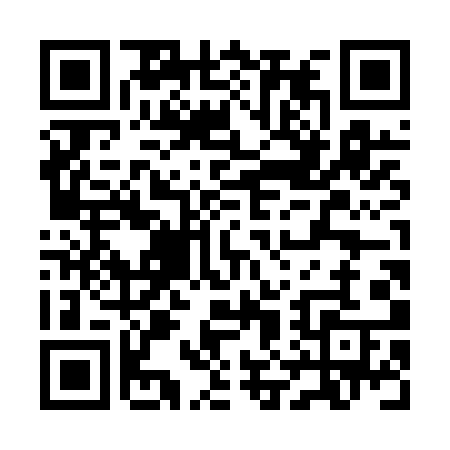 Prayer times for Kapitanytanya, HungaryWed 1 May 2024 - Fri 31 May 2024High Latitude Method: Midnight RulePrayer Calculation Method: Muslim World LeagueAsar Calculation Method: HanafiPrayer times provided by https://www.salahtimes.comDateDayFajrSunriseDhuhrAsrMaghribIsha1Wed3:065:1512:315:347:479:472Thu3:045:1412:305:357:489:493Fri3:015:1212:305:357:499:514Sat2:595:1012:305:367:519:545Sun2:565:0912:305:377:529:566Mon2:535:0712:305:387:549:587Tue2:515:0612:305:397:5510:018Wed2:485:0412:305:407:5610:039Thu2:455:0312:305:407:5810:0510Fri2:435:0112:305:417:5910:0811Sat2:405:0012:305:428:0010:1012Sun2:374:5912:305:438:0210:1313Mon2:354:5712:305:448:0310:1514Tue2:324:5612:305:448:0410:1715Wed2:304:5512:305:458:0510:2016Thu2:274:5412:305:468:0710:2217Fri2:244:5212:305:478:0810:2518Sat2:224:5112:305:478:0910:2719Sun2:194:5012:305:488:1010:3020Mon2:174:4912:305:498:1210:3221Tue2:144:4812:305:498:1310:3422Wed2:114:4712:305:508:1410:3723Thu2:094:4612:305:518:1510:3924Fri2:064:4512:305:528:1610:4225Sat2:044:4412:305:528:1710:4426Sun2:014:4312:315:538:1910:4627Mon1:594:4212:315:538:2010:4928Tue1:574:4112:315:548:2110:5129Wed1:544:4112:315:558:2210:5330Thu1:524:4012:315:558:2310:5531Fri1:494:3912:315:568:2410:58